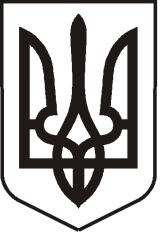 УКРАЇНАЛУГАНСЬКА   ОБЛАСТЬПОПАСНЯНСЬКА  МІСЬКА  РАДАВИКОНАВЧИЙ КОМІТЕТРIШЕННЯ17 грудня 2014р.                             м. Попасна		                              № 120Про   підсумки розгляду звернень громадяну  виконкомі Попаснянської міської радиу 2014 роціЗаслухавши та обговоривши інформацію начальника загального відділу виконкому міської ради  Кулік Л.А.  щодо роботи зі зверненнями громадян у виконкомі Попаснянської міської ради у 2014 році, виконавчий комітет міської ради відмічає, що рівень роботи зі зверненнями громадян є важливим чинником довіри громадян до влади, суспільно-політичної стабільності, при умові їх розгляду у встановлений законодавством термін, використанні всіх можливостей для задоволення законних вимог громадян, усуненню причин, що породжують обґрунтовані скарги.У виконавчому комітеті  Попаснянської міської ради узагальнено та проаналізовано стан справ щодо організації роботи із зверненнями громадян протягом 2014 року. На адресу виконавчого комітету  Попаснянської міської ради протягом 2014 року надійшло 217 звернень ( у 2013 році - 296 звернень, зменшення на 27 %), з них надійшли поштою – 159 звернень, на особистому прийомі – 58 звернень. В своїх зверненнях громадяни порушували різноманітні питання.У 2014 року до  виконкому Попаснянської міської ради через органи влади вищого рівня -  Луганська облдержадміністрація, Попаснянська райдержадміністрація, Попаснянська райрада, Прокуратура Попаснянського району,  Урядовий контактний центр,  надійшло 16 звернень громадян, у порівнянні з аналогічним періодом 2013 року відбулося зменшення на 25 звернень. Громадяни зверталися до органів влади вищого рівня минаючи міську раду.Протягом 2014 року до виконавчого комітету  Попаснянської міської ради надійшло 18 колективних звернень (у 2013 році - 36 колективних звернень). В порівнянні з минулим 2013 роком відбулося зменшення надходжень колективних звернень на 50% або на 18 звернень.  Протягом 2014 році до виконавчого комітету  повторних звернень  не надходило.             З метою забезпечення реалізації громадянами конституційного права на звернення та удосконалення роботи зі зверненнями громадян, керуючись ст. 40 Конституції України, Законом України «Про звернення громадян», виконуючи Указ Президента України  07.02.2008 №109/2008 «Про першочергові заходи щодо забезпечення реалізації та гарантування конституційного права на звернення до органів державної влади та органів місцевого самоврядування», розпорядження голови облдержадміністрації  05.03.2008 №78 «Про виконання Указу Президента України від 07.02.2008 №109/2008», керуючись ст. 40 Закону України «Про місцеве самоврядування в Україні», виконавчий комітет Попаснянської міської радиВИРІШИВ:Інформацію начальника загального відділу виконкому міської ради Кулік Л.А. взяти до відома.Заступникам міського голови, начальникам   відділів виконкому міської ради:      2.1.    Посилити контроль за виконанням Закону України «Про звернення громадян».                  2.2. Вжити  заходи щодо підвищення рівня персональної відповідальності з  кваліфікованого, всебічного розгляду звернень громадян та надання повних і якісних відповідей на звернення.      Рішення виконавчого комітету міської ради від 20.12.2013  року № 151 «Про   підсумки розгляду звернень громадян у  виконкомі Попаснянської міської ради у 2013 році» зняти з контролю, як виконане.Контроль за виконанням даного рішення покласти на  заступника міського голови Гапотченко І.В. та загальний відділ виконкому міської ради (Кулік Л.А.)             Міський голова                                                                              Ю.І.Онищенко